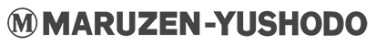 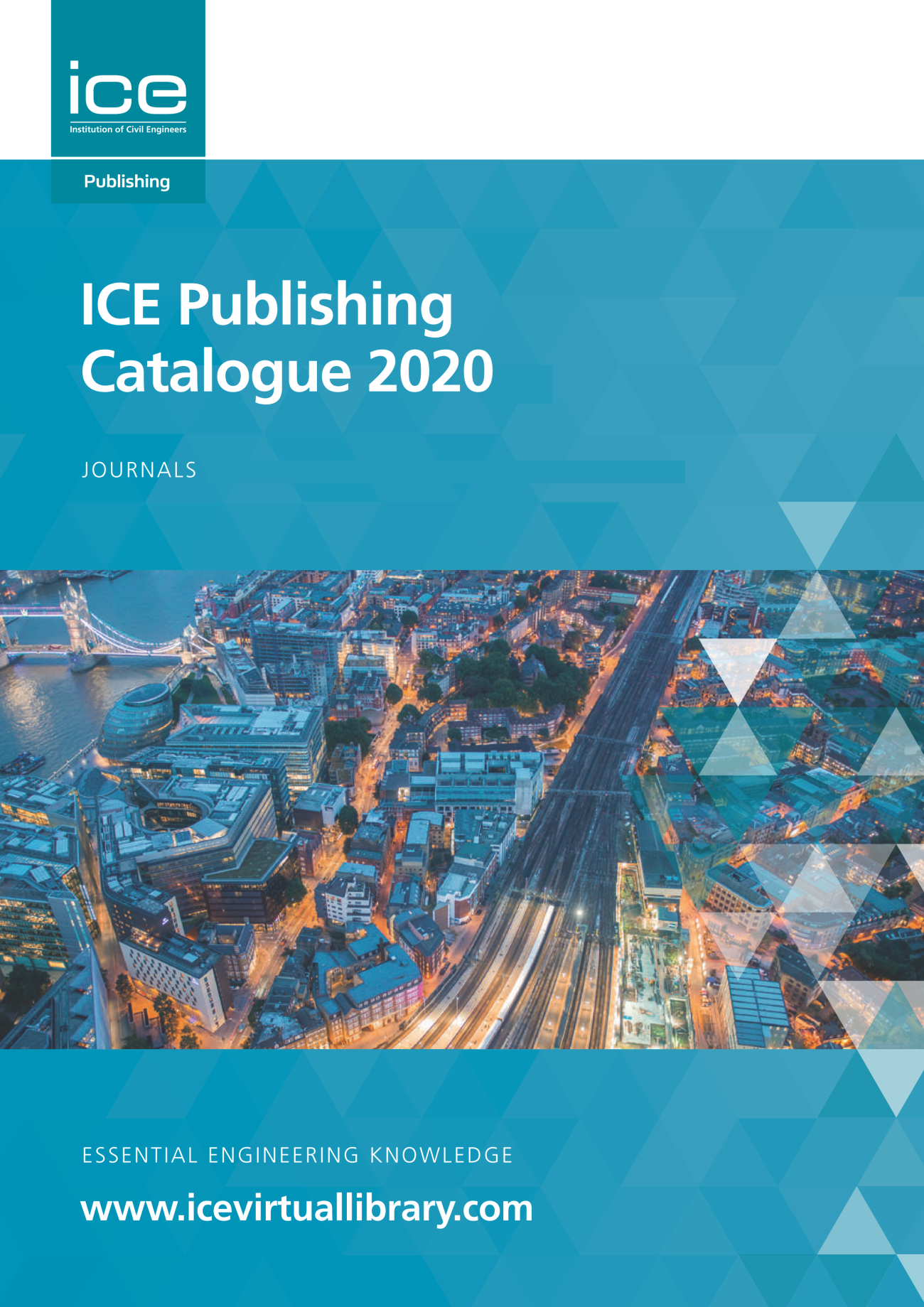 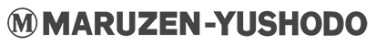 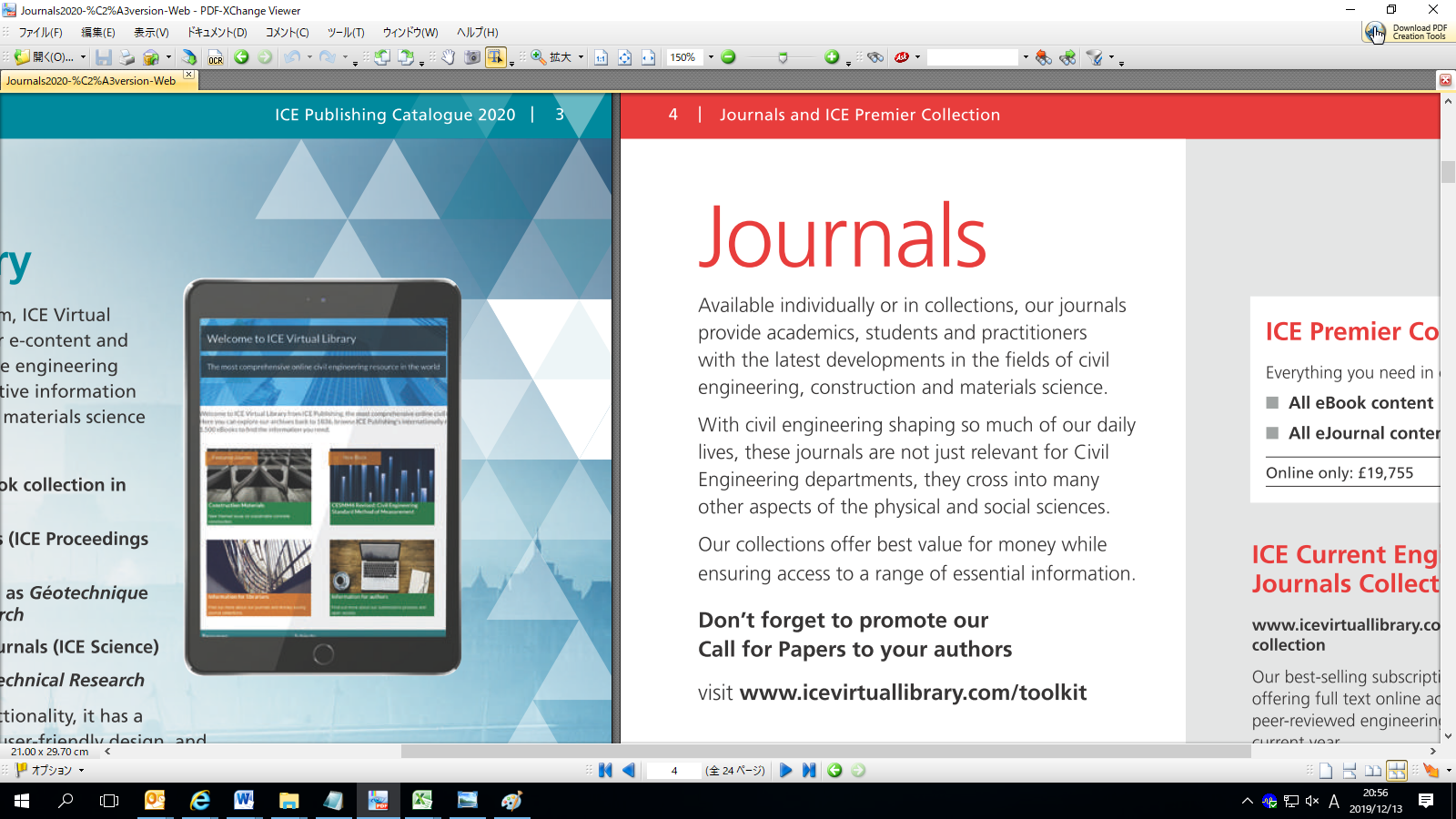 　土木工学は私たちの日常生活の基盤を形作るものです。そのためICEのジャーナルは土木工学部門に関連するだけでなく、物理科学および社会科学に関わる多くの研究分野を横断しています。　ICEのジャーナルは、土木、建設、材料科学の分野における最先端の情報を、研究者、学生、実務家に提供し続けています。　ICEのジャーナルコレクションは、最高の価値を提供し、多様で重要な技術情報へのアクセスをお約束いたします。ジャーナルコレクション収録タイトル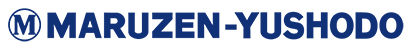 Advances in Cement ResearchBridge Engineering Civil Engineering Construction Materials Dams and Reservoirs Energy Engineering and Computational Mechanics *Engineering History and HeritageEngineering SustainabilityEnvironmental Geotechnics *Forensic Engineering Geosynthetics International *Geotechnical Engineering Géotechnique Géotechnique Letters *Ground Improvement Infrastructure Asset Management *International Journal of Physical Modelling in Geotechnics *Journal of Environmental Engineering and Science *Magazine of Concrete Research Management, Procurement and Law Maritime Engineering *Municipal Engineer Smart Infrastructure and Construction *Structures and Buildings Transport Urban Design and Planning Waste and Resource Management *Water Management *オンライン版のみコレクション年間購読価格　(2020年購読)コレクション価格は個別タイトルの合計から５４%割引でご提供いたします。いずれの価格もシングルサイト価格です。マルチサイト価格については別途おお見積りください。タイトル別購読も可能です。ご希望の際は、タイトル名をお知らせください。(ICE Publishing, UK / 国内総代理店 丸善雄松堂)オンライン版のみGBP ￡9,977¥1,439,680 冊子＋オンラインGBP ￡13,231¥1,909,360 